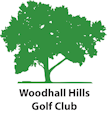 VISITING PARTY PACKAGES(Price per head. Minimum Party Size of 8)16 OR MORE – THE ORGANISER PLAYS FOR FREE									   Midweek	WeekendBASICCoffee and Bacon Roll18 Holes of Golf£30£35STANDARDFull English Breakfast18 Holes of Golf£35£40CLASSICCoffee and Bacon Roll 18 Holes of GolfEvening Meal£40£45PRESTIGECoffee and Bacon Roll9 Holes of GolfSandwiches with Chips18 Holes of GolfEvening Meal£50£55